Отчёт подменного воспитателя Дозоровой Оксаны Сергеевны по работе кружка «Волшебные кисточки» в подготовительной «Б» группе в режиме дистанционного обучения	24.04.2020	Тема: «Красота природы» (нетрадиционная техника рисования, печать рукой)Цель: Помочь ребёнку почувствовать свободу творчества, дать возможность взаимодействовать с изобразительным материалом (с краской) без кисточки. Развивать воображение. Приняли участие 6 воспитанников.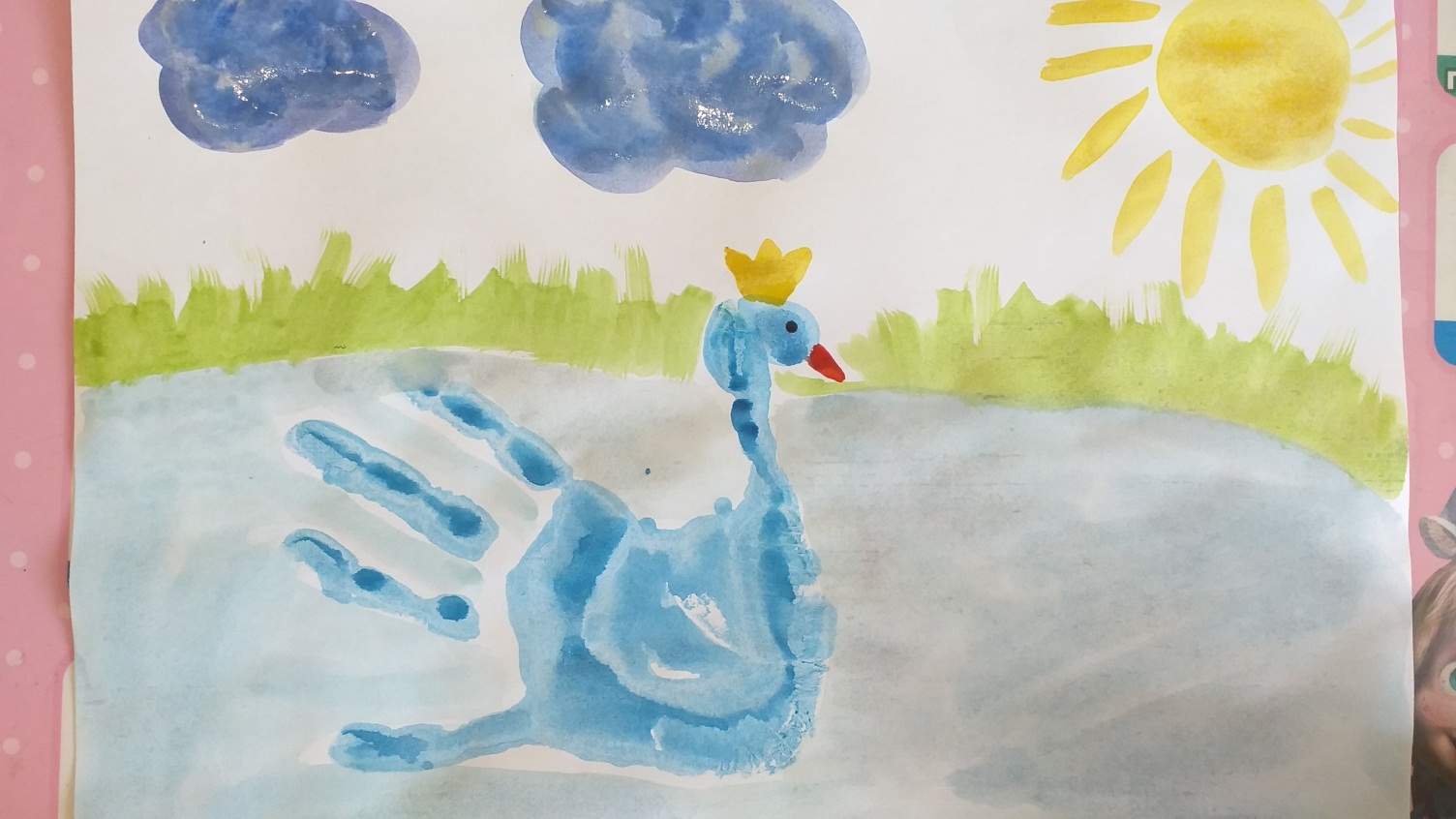 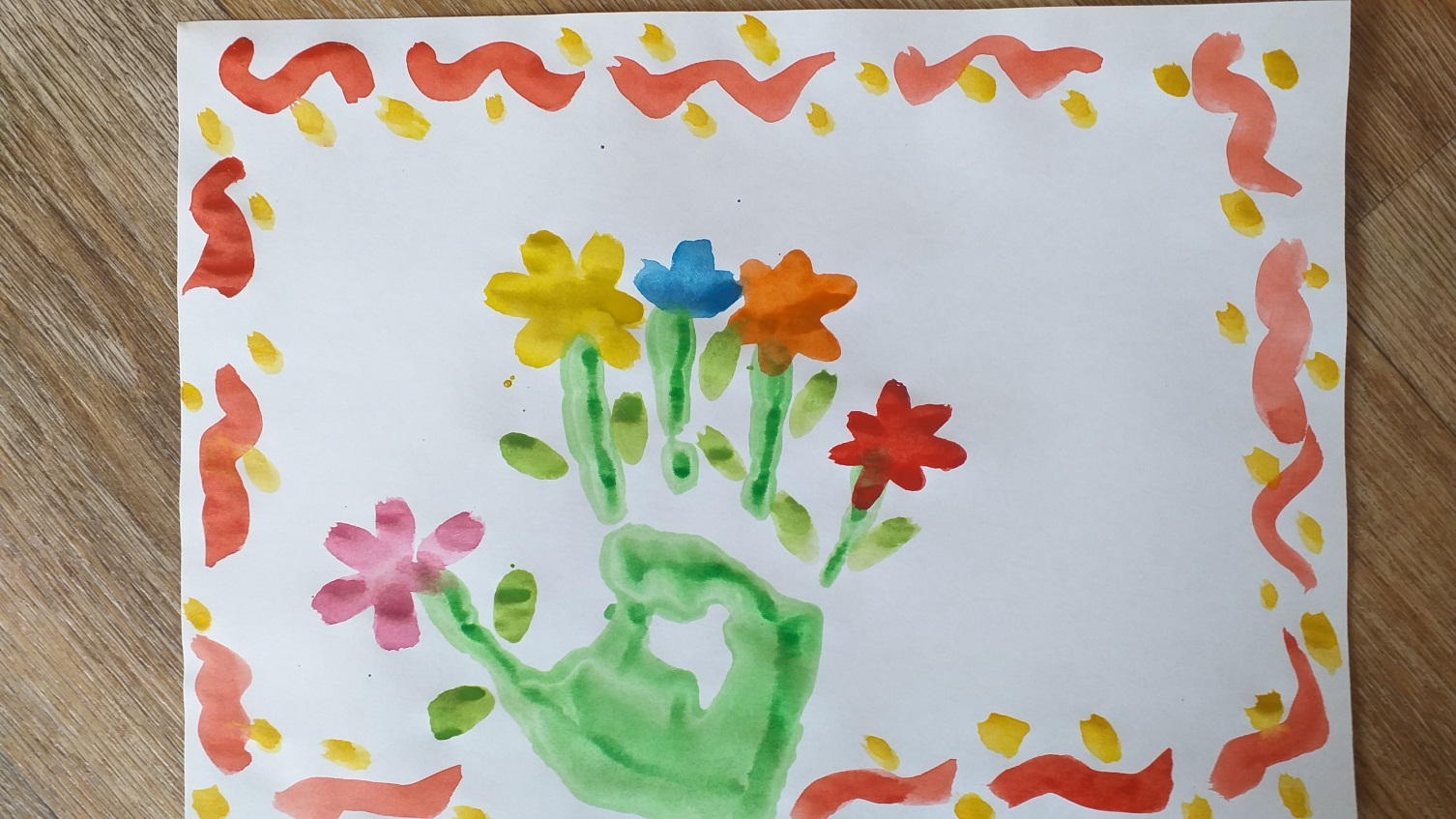 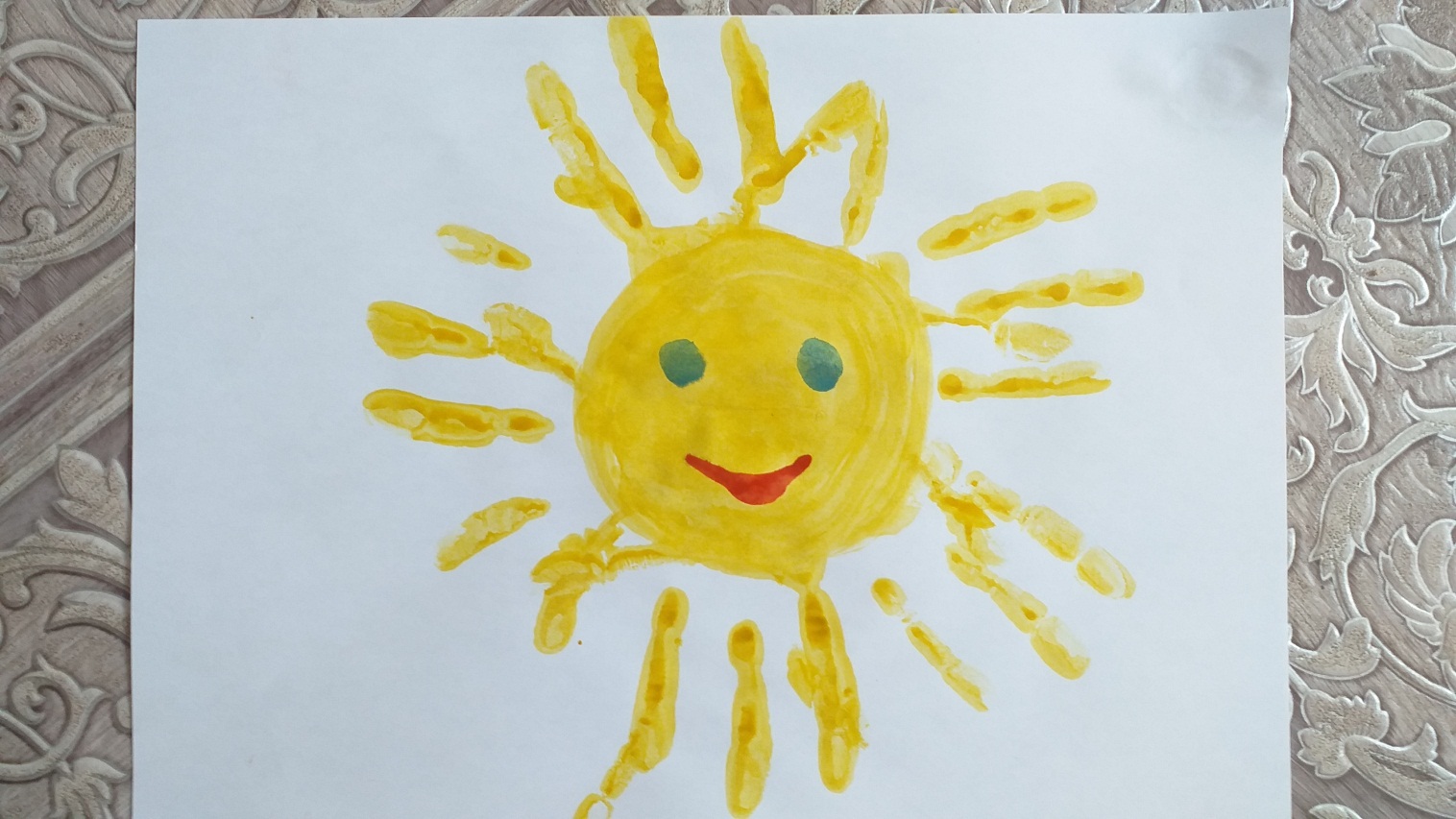 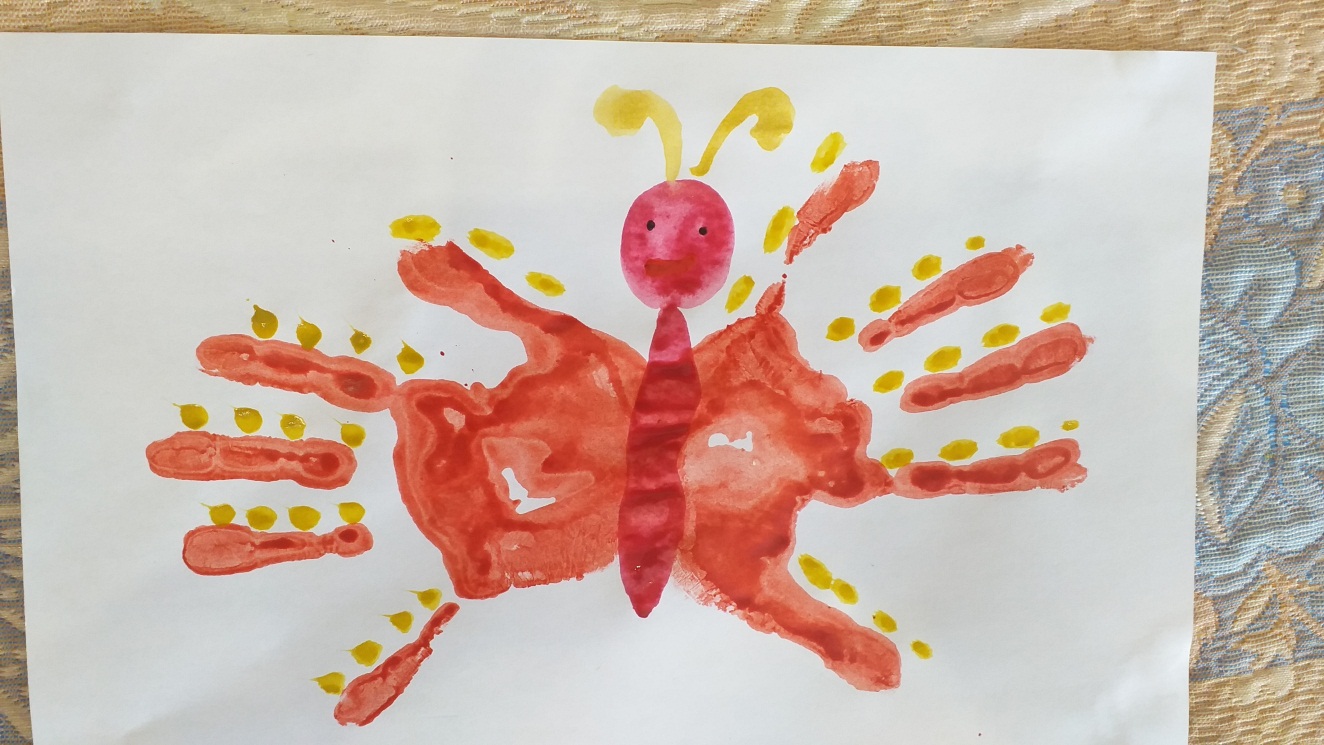 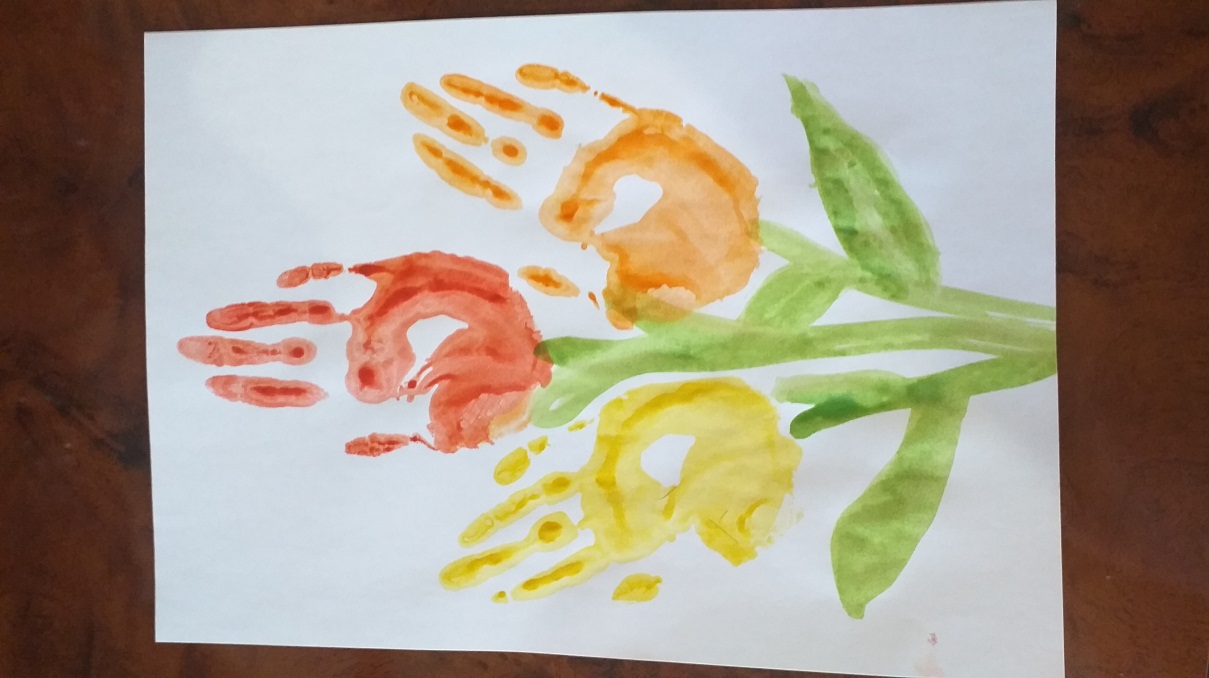 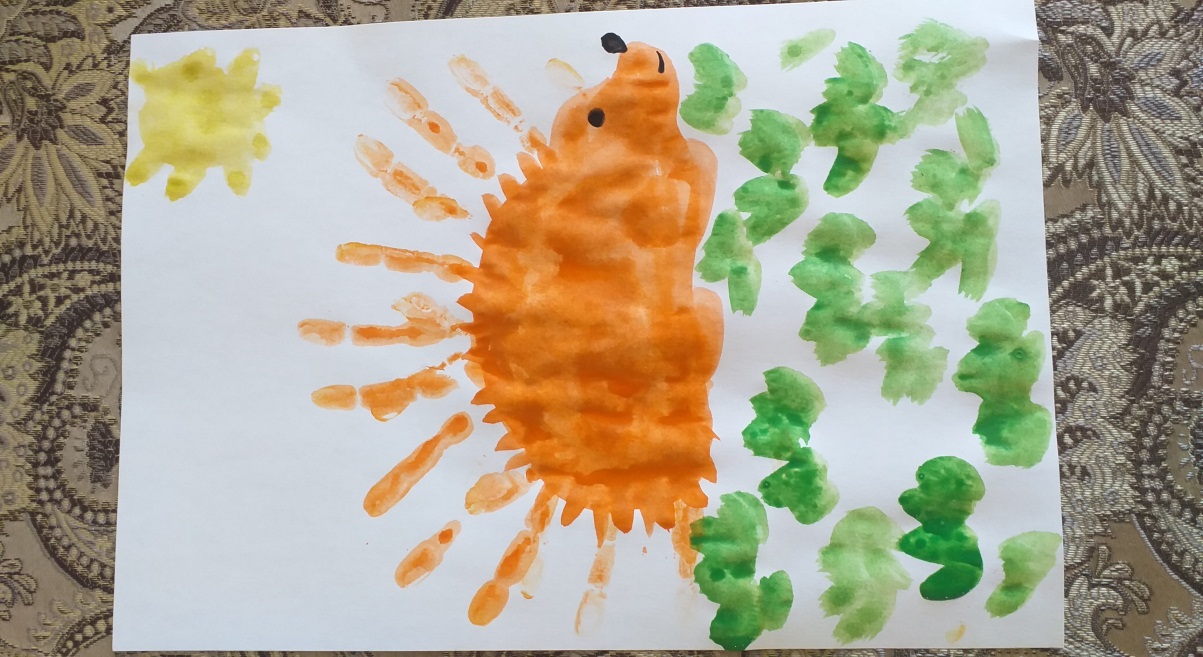 